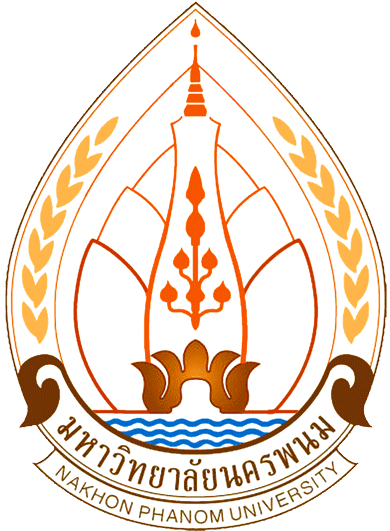 แผนการจัดการเรียนรู้แบบบูรณาการตามหลักปรัชญาของเศรษฐกิจพอเพียงรหัส  20100906  วิชา  งานเชื่อมและโลหะแผ่นหลักสูตรประกาศนียบัตรวิชาชีพชั้นสูง (ปวส.)ประเภทวิชา  ช่างอุตสาหกรรมจัดทำโดยว่าที่ ร.ต.รักษิต  เสียงล้ำสาขาวิชาโลหะการคณะเทคโนโลยีอุตสาหกรรม    มหาวิทยาลัยนครพนมคำนำ	แผนการจัดการเรียนรู้แบบบูรณาการ วิชางานเชื่อมและโลหะแผ่น รหัสวิชา 20100906 เป็นวิชาที่จัดการเรียนการสอน ตามหลักสูตรประกาศนียบัตรวิชาชีพชั้นสูง (ปวส.) หลักสูตรปรับปรุงพุทธศักราช  2559  ของคณะเทคโนโลยีอุตสาหกรรม  มหาวิทยาลัยนครพนม ผู้สอนได้จัดทำแผนการจัดการเรียนรู้แบบบูรณาการ เพื่อใช้ประกอบการเรียนการสอน ให้วิชานี้เป็นไปตามวัตถุประสงค์ของหลักสูตร โดยมุ่งเน้นการฝึกทักษะในภาคปฏิบัติให้กับนักศึกษา  มีการบูรณาการคุณธรรมจริยธรรมเข้าไปในแผนการจัดการเรียนรู้เพื่อประโยชน์แก่ผู้เรียน โดยแผนการจัดการเรียนรู้แบบบูรณาการนี้จะมุ่งเน้นสมรรถนะของผู้เรียน ให้มีความรู้  ความเข้าใจ  มีทักษะ  มีคุณธรรม  จริยธรรม  และสอดแทรกหลักปรัชญาของเศรษฐกิจพอเพียง  ยังผลให้ผู้เรียนมีความรู้อย่างรอบด้าน แล้วพิจารณาเชื่อมโยงความรู้ต่างๆ เข้าด้วยกันเพื่อที่จะได้นำไปใช้ในการประกอบอาชีพ การดำรงชีวิตอย่างรอบคอบ ระมัดระวัง เป็นบุคคลที่มีคุณภาพเป็นที่ต้องการของสังคมและพัฒนาประเทศชาติต่อไป                                                                                                     รักษิต  เสียงล้ำ                                                        คณะเทคโนโลยีอุตสาหกรรม							                            มหาวิทยาลัยนครพนมหมวดที่  1  ลักษณะและข้อมูลโดยทั่วไปของรายวิชา1.1 ตารางวิเคราะห์รายวิชารหัสวิชา  20100906   วิชา  งานเชื่อมและโลหะแผ่น   จำนวน  2  หน่วยกิตชั้น  ปวส. 2 สาย ม.6   สาขาวิชา เทคนิคการผลิต/อิเล็กทรอนิกส์  คำอธิบาย     5   หมายถึง   ระดับความสำคัญของแต่ละรายการมี  5 ระดับ คือ 1, 2, 3, 4, 5  1.2 ตารางวิเคราะห์สมรรถนะการเรียนรู้รหัสวิชา  20100906   วิชา  งานเชื่อมและโลหะแผ่น จำนวน  2  หน่วยกิตจำนวนชั่วโมงต่อสัปดาห์  4  ชั่วโมง  รวม  72  ชั่วโมง/ภาคเรียน  1.3 ตารางวิเคราะห์สมรรถนะรายวิชาโดยบูรณาการหลักปรัชญาของเศรษฐกิจพอเพียง / ผล  5  มิติ / นโยบาย 3 D และ 11  ดี  11  เก่ง  รหัสวิชา  20100906   วิชา  งานเชื่อมและโลหะแผ่น  จำนวน  2  หน่วยกิตชั้น  ปวส. 2 สายม.6  สาขาวิชา  เทคนิคการผลิต/อิเล็กทรอนิกส์  หมวดที่  2  จุดประสงค์และสมรรถนะรายวิชาหมวดที่  3.  ลักษณะและการดำเนินการหมวดที่  4  การพัฒนาผลการเรียนรู้ของนักศึกษาหมวดที่  5  แผนจัดการเรียนรู้แบบบูรณาการและการประเมินผลหมวดที่  6.  ทรัพยากรประกอบการเรียนการสอน     สาขาวิชาโลหะการ  คณะเทคโนโลยีอุตสาหกรรม  มหาวิทยาลัยนครพนม1. รหัสวิชา  20100906   ชื่อวิชา  งานเชื่อมและโลหะแผ่น  (Welding and Sheet Metal) 2. จำนวน  2  หน่วยกิต3. หลักสูตร ประกาศนียบัตรวิชาชีพชั้นสูง (ปวส.)ประเภทของรายวิชา ปรับพื้นฐานวิชาชีพ สาขาวิชา เทคนิคการผลิตและอิเล็กทรอนิกส์4. อาจารย์ผู้รับผิดชอบรายวิชา   ว่าที่ร.ต.รักษิต  เสียงล้ำ5. ภาคการศึกษา ที่  1/2561  ระดับชั้น  ปวส.2 สาย ม.66. รายวิชาที่ต้องเรียนมาก่อน  (pre-requisite) ไม่มี7. รายวิชาที่ต้องเรียนพร้อมกัน ไม่มี8. สถานที่เรียน   We 902 ,We 9119. วันที่จัดทำหรือปรับปรุงรายละเอียดของรายวิชา  ครั้งล่าสุด ไม่มี                          พฤติกรรมการเรียนรู้ชื่อหน่วยการสอน/                       การเรียนรู้ด้านพุทธิพิสัยด้านพุทธิพิสัยด้านพุทธิพิสัยด้านพุทธิพิสัยด้านพุทธิพิสัยด้านพุทธิพิสัย ด้านทักษะพิสัย (5) ด้านจิตพิสัย (5) รวม (40)ลำดับความสำคัญ จำนวนชั่วโมง                          พฤติกรรมการเรียนรู้ชื่อหน่วยการสอน/                       การเรียนรู้ ความรู้ (5) ความข้าใจ (5) นำไปใช้ (5) วิเคราะห์ (5) สังเคราะห์ (5) ประเมินค่า (5) ด้านทักษะพิสัย (5) ด้านจิตพิสัย (5) รวม (40)ลำดับความสำคัญ จำนวนชั่วโมง1. ความปลอดภัย5555544538442. งานโลหะแผ่นและประกอบขึ้นรูป45555355374163. งานบัดกรีอ่อน4445555537444. งานเขียนแบบแผ่นคลี่5555545539445. ตำแหน่งงานเชื่อมและลักษณะการต่อชิ้นงาน5355344434546. งานเชื่อมแก๊ส55555554395167. งานบัดกรีแข็ง5553344433448. งานเชื่อมไฟฟ้า5554553436412สอบกลางภาค54สอบปลายภาค54รวมคะแนน383739373634353629372ลำดับความสำคัญ44444444หน่วยที่หน่วยการเรียนรู้/หัวข้อย่อยสมรรถนะรายวิชา1ความปลอดภัย1. ความปลอดภัยในงานโลหะแผ่น2. ความปลอดภัยในงานเชื่อมแก๊ส3. ความปลอดภัยในงานเชื่อมไฟฟ้า2งานโลหะแผ่นและประกอบขึ้นรูป1. โลหะแผ่น, เครื่องมือที่ใช้ในงานโลหะแผ่น2. การเคาะชิ้นงานขอบงานด้วยมือ    - ใบงาน3งานบัดกรีอ่อน1. งานบัดกรีอ่อน, โลหะประสาน, น้ำยาประสาน2. ขั้นตอนการบัดกรีอ่อน    - ใบงาน4งานเขียนแบบแผ่นคลี่1. งานเขียนแบบแผ่นคลี่, การเขียนแบบแผ่นคลี่อย่างง่าย2. การเขียนแบบแผ่นคลี่ด้วยเส้นรัศมี    - ใบงาน5ตำแหน่งงานเชื่อมและลักษณะการต่อชิ้นงาน1. ท่าเชื่อม,รอยต่อและชนิดของรอยต่อ,การบากร่องรอยต่อ6งานเชื่อมแก๊ส1. การเชื่อมด้วยแก๊สต่างๆ,การผลิตแก๊สอ็อกซิ-อะเซติลีน,2 เครื่องมือและอุปกรณ์การเชื่อมแก๊ส,ชุดเชื่อมแก๊ส3 เปลวไฟในการเชื่อมแก๊ส เทคนิคการเชื่อมแก๊ส4. งานตัดโลหะด้วยแก๊ส อุปกรณ์การตัดแก๊ส5. การสร้างบ่อหลอมละลาย การเดินแนวไม่เติมลวด6. การเดินแนวทุกท่า การต่อชนทุกท่า การต่อตัวทีทุกท่า     - ใบงาน7งานบัดกรีแข็ง1. งานบัดกรีแข็ง, คุณสมบัติของการบัดกรีแข็ง2. ตัวช่วยประสาน, ลวดบัดกรีหรือโลหะประสาน3. การให้ความร้อนในการบัดกรี   - ใบงาน8งานเชื่อมไฟฟ้า1. กรรมวิธีการเชื่อม,เครื่องเชื่อมไฟฟ้า,ลวดเชื่อมไฟฟ้า2. เครื่องมือและอุปกรณ์ในการเชื่อม3. องค์ประกอบของงานเชื่อมไฟฟ้า4. วัสดุการในการเชื่อม การเริ่มต้อนอาร์ก5.การเดินแนวทุกท่าเชื่อม,การต่อชนทุกท่าเชื่อม6. การต่อตัวทีทุกท่าเชื่อม   - ใบงานชื่อหน่วยการสอน /สมรรถนะรายวิชาทางสายกลางทางสายกลางทางสายกลางทางสายกลางทางสายกลางทางสายกลางทางสายกลางทางสายกลางทางสายกลางทางสายกลาง รวม (50) ลำดับความสำคัญชื่อหน่วยการสอน /สมรรถนะรายวิชา3 ห่วง3 ห่วง3 ห่วง2 เงื่อนไข2 เงื่อนไข2 เงื่อนไข2 เงื่อนไข2 เงื่อนไข2 เงื่อนไข2 เงื่อนไข รวม (50) ลำดับความสำคัญชื่อหน่วยการสอน /สมรรถนะรายวิชา3 ห่วง3 ห่วง3 ห่วงความรู้ความรู้ความรู้คุณธรรมคุณธรรมคุณธรรมคุณธรรม รวม (50) ลำดับความสำคัญชื่อหน่วยการสอน /สมรรถนะรายวิชา พอประมาณ (5) มีเหตุผล (5) มีภูมิคุ้มกัน (5) รอบรู้ (5) รอบคอบ (5) ระมัดระวัง (5) ซื่อสัตย์สุจริต (5) ขยันอดทน (5) มีสติปัญญา (5) แบ่งปัน (5) รวม (50) ลำดับความสำคัญหน่วยการสอนที่  1  ความปลอดภัยสมรรถนะประจำหน่วยการสอนแสดงความรู้เกี่ยวกับความปลอดภัย5554554555484หน่วยการสอนที่  2  งานโลหะแผ่นและประกอบขึ้นรูปสมรรถนะประจำหน่วยการสอนแสดงความรู้เกี่ยวกับงานโลหะแผ่นและประกอบขึ้นรูป    - ใบงาน5554444355444หน่วยการสอนที่  3 งานบัดกรีอ่อนสมรรถนะประจำหน่วยการสอนแสดงความรู้เกี่ยวกับงานบัดกรีอ่อน    - ใบงาน5555445555484หน่วยการสอนที่  4 งานเขียนแบบแผ่นคลี่สมรรถนะประจำหน่วยการสอนแสดงความรู้เกี่ยวกับงานเขียนแบบแผ่นคลี่    - ใบงาน4555335435424หน่วยการสอนที่  5  ตำแหน่งงานเชื่อมและลักษณะการต่อชิ้นงานสมรรถนะประจำหน่วยการสอนแสดงความรู้เกี่ยวกับตำแหน่งงานเชื่อมและลักษณะการต่อชิ้นงาน5555444445454หน่วยการสอนที่  6  งานเชื่อมแก๊สสมรรถนะประจำหน่วยการสอนแสดงความรู้เกี่ยวกับงานเชื่อมแก๊ส     - ใบงาน5555445544464หน่วยการสอนที่  7  งานบัดกรีแข็งสมรรถนะประจำหน่วยการสอนแสดงความรู้เกี่ยวกับงานบัดกรีแข็ง   - ใบงาน5555444435444หน่วยการสอนที่  8  งานเชื่อมไฟฟ้าสมรรถนะประจำหน่วยการสอนแสดงความรู้เกี่ยวกับงานเชื่อมไฟฟ้า   - ใบงาน5555445555484รวม3940403832323535343936532ลำดับความสำคัญ44444444441. จุดประสงค์รายวิชา       1. เข้าใจหลักการเบื้องต้น ในงานเชื่อมและโลหะแผ่น       2. สามารถเขียนแบบแผ่นคลี่ จัดเตรียมเครื่องมือ อุปกรณ์ขึ้นรูป ประกอบงานโลหะแผ่น เตรียมชิ้นงาน งานเชื่อมไฟฟ้า เชื่อมแก๊ส แล่นประสานแผ่นเหล็กกล้า รอยต่อชนและต่อตัวที       3. มีเจตคติที่ดีในการปฏิบัติงานอย่างประณีตเรียบร้อย มีระเบียบวินัย อดทน มีกิจนิสัยในการทำ งานด้วยความรอบคอบและปลอดภัย2. สมรรถนะรายวิชา       1. แสดงความรู้เกี่ยวกับหลักการเบื้องต้น ในงานเชื่อมและงานโลหะแผ่น       2. เขียนแบบแผ่นคลี่ จัดเตรียมเครื่องมืออุปกรณ์ ขึ้นรูป ประกอบงานโลหะแผ่นตามแบบ       3. เชื่อมไฟฟ้า และเชื่อมแก๊ส แล่นประสานแผ่นเหล็กกล้า รอยต่อชนและต่อตัวทีตามหลักการ3. คำอธิบายรายวิชา   ศึกษาและปฏิบัติ เกี่ยวกับ หลักการเชื่อมแก๊สและเชื่อมไฟฟ้าเบื้องต้น การแล่นประสาน การเชื่อมแผ่นเหล็กกล้า ในตำแหน่งท่าเชื่อมต่าง ๆ รอยต่อชน ตัวทีและต่อหน้าแปลน งานโลหะแผ่นเบื้องต้น การเขียนแผ่นคลี่อย่างง่าย การขึ้นรูป การประกอบชิ้นงานโลหะแผ่น1.  จำนวนชั่วโมงที่ใช้ต่อภาคการศึกษา1.  จำนวนชั่วโมงที่ใช้ต่อภาคการศึกษา1.  จำนวนชั่วโมงที่ใช้ต่อภาคการศึกษา1.  จำนวนชั่วโมงที่ใช้ต่อภาคการศึกษาบรรยาย18  ชั่วโมงสอนเสริม ไม่มี             การฝึกปฏิบัติ                   54การศึกษาด้วยตนเอง54  ชั่วโมง2.  จำนวนชั่วโมงต่อสัปดาห์ที่อาจารย์ให้คำปรึกษาและแนะนำทางวิชาการแก่นักศึกษาเป็นรายบุคคล               1  ชั่วโมง/สัปดาห์2.  จำนวนชั่วโมงต่อสัปดาห์ที่อาจารย์ให้คำปรึกษาและแนะนำทางวิชาการแก่นักศึกษาเป็นรายบุคคล               1  ชั่วโมง/สัปดาห์2.  จำนวนชั่วโมงต่อสัปดาห์ที่อาจารย์ให้คำปรึกษาและแนะนำทางวิชาการแก่นักศึกษาเป็นรายบุคคล               1  ชั่วโมง/สัปดาห์2.  จำนวนชั่วโมงต่อสัปดาห์ที่อาจารย์ให้คำปรึกษาและแนะนำทางวิชาการแก่นักศึกษาเป็นรายบุคคล               1  ชั่วโมง/สัปดาห์1.  คุณธรรม  จริยธรรมคุณธรรม  จริยธรรม  ที่ต้องพัฒนา             ความมีมนุษยสัมพันธ์ ความมีวินัย  ความรับผิดชอบ ความเชื่อมั่นในตนเอง ความสนใจใฝ่รู้             ความรักสามัคคี  ความกตัญญูกตเวที การตรงต่อเวลาวิธีการสอนใช้การจัดการเรียนการสอนแบบศูนย์การเรียนรู้  (Learning Center)  โดยเปิดโอกาสให้นักศึกษาเป็นผู้ควบคุมการจัดการเรียนการสอน (Friend Assisted Instruction) ร่วมกับอาจารย์  โดยแบ่งกิจกรรมดังนี้              - ครูอธิบายการใช้เครื่องมือต่างๆ ในงานเชื่อมและโลหะแผ่น      - ครูอธิบายพร้อมกับสาธิตในงานเชื่อมและโลหะแผ่น  ให้นักศึกษาดูเป็นตัวอย่าง  ในแต่ละใบงาน      - ถามและตอบข้อสงสัย      - นักศึกษาปฏิบัติตามวิธีการเชื่อมและงานโลหะแผ่น ตามขั้นตอนของใบงานที่ได้รับ      - ถามและตอบข้อสงสัย      - เมื่อปฏิบัติงานเสร็จ  ให้ส่งให้อาจารย์ผู้สอนตรวจสอบความสมบูรณ์และความถูกต้องวิธีการประเมินผล- ประเมินผลจากการปฏิบัติงาน  ชิ้นงาน  พฤติกรรมที่แสดงออกในชั้นเรียน- การตรวจสอบการมีวินัยต่อการเรียน  การตรงต่อเวลาในการเข้าชั้นเรียน  และการส่งงาน- การสอบกลางภาค  และปลายภาค- คะแนนคุณธรรม  และจริยธรรมบูรณาการกับหลักปรัชญาของเศรษฐกิจพอเพียงหลักความพอประมาณ     นักศึกษารู้จักใช้วัสดุอย่างประหยัด  ไม่เกิดของเสีย  และมีประโยชน์ในการใช้งานได้จริงหลักความมีเหตุผล     นักศึกษามีเหตุผลในการพิจารณาเลือกใช้วัสดุให้ถูกต้องกับงาน  ว่าจำเป็นในการที่จะใช้กับงานนั้นๆ  หรือไม่หลักการมีภูมิคุ้มกัน     นักศึกษามีการวางแผนก่อนการปฎิบัติงานจริง  ก่อนที่จะทำการขึ้นรูป  เพื่อมิให้เกิดของเสียเกิดขึ้นซึ่งจะเป็นการลดต้นทุนในการผลิตเงื่อนไขความรู้      นักศึกษามีความรู้ในการเลือกซื้อวัสดุที่มีคุณภาพ  ราคาเหมาะสม  และไม่เลือกซื้อวัสดุเกินความจำเป็นในการใช้งาน  ซึ่งจะทำให้ไม่เกิดความฟุ่มเฟือยเงื่อนไขคุณธรรม      นักศึกษามีความประหยัด  ไม่ฟุ่มเฟือย  มีวินัยในตนเอง  ในการทำงาน2. ความรู้2.1 ความรู้ที่ต้องได้รับหลักการเบื้องต้นในงานเชื่อมและโลหะแผ่น  ความปลอดภัยในงานเชื่อมและงานโลหะแผ่น  กระบวนการเชื่อมแก๊สและไฟฟ้า  วัสดุ  เครื่องเชื่อมและอุปกรณ์  ในงานเชื่อม  เครื่องจักรและเครื่องมือที่ใช้ในงานโลหะแผ่น  การแล่นประสาน  (Brazing)  รอยต่อที่ใช้ในงานเชื่อมและการแล่นประสาน ท่าเชื่อม  การเขียนแบบแผ่นคลี่อย่างง่าย   ด้วยวิธีเส้นขนานและแบบรัศมี  ขอบงานตะเข็บ  หลักการบัดกรี (Soldering)  และปฏิบัติเกี่ยวกับการประกอบติดตั้งเครื่องมือ-อุปกรณ์  ติดตั้งเครื่องมืออุปกรณ์งานเชื่อมแก๊สและไฟฟ้า  การเริ่มต้นอาร์ก  การเชื่อมเดินแนว  ต่อมุม  ต่อตัวที  ท่าราบ  การเขียนแบบแผ่นคลี่ลงแผ่นงาน  การทำตะเข็บ  การบัดกรี  การขึ้นรูปด้วยการพับ  ดัด  เคาะขึ้นขอบ  การม้วน  และประกอบชิ้นงาน  โดยใช้อุปกรณ์ความปลอดภัยส่วนบุคคลถูกต้องตามหลักหลักความปลอดภัย  และอาชีวะอนามัยวิธีการสอน          ใช้การจัดการเรียนการสอนแบบศูนย์การเรียนรู้  (Learning Center)  โดยเปิดโอกาสให้นักศึกษาเป็นผู้ควบคุมการจัดการเรียนการสอน (Friend Assisted Instruction) ร่วมกับอาจารย์  โดยแบ่งกิจกรรมดังนี้          - ครูอธิบายการใช้เครื่องมือต่างๆ ในงานเชื่อมและโลหะแผ่น - ครูอธิบายพร้อมกับสาธิตในงานเชื่อมและโลหะแผ่น  ให้นักศึกษาดูเป็นตัวอย่าง  ในแต่ละใบงาน - ถามและตอบข้อสงสัย - นักศึกษาปฏิบัติตามวิธีการเชื่อมและงานโลหะแผ่น ตามขั้นตอนของใบงานที่ได้รับ - ถามและตอบข้อสงสัย - เมื่อปฏิบัติงานเสร็จ  ให้ส่งให้อาจารย์ผู้สอนตรวจสอบความสมบูรณ์และความถูกต้อง2.3 วิธีการประเมินผล- ประเมินผลจากการปฏิบัติงาน  ชิ้นงาน  พฤติกรรมที่แสดงออกในชั้นเรียน- การตรวจสอบการมีวินัยต่อการเรียน  การตรงต่อเวลาในการเข้าชั้นเรียน  และการส่งงาน- การสอบกลางภาค  และปลายภาค- คะแนนคุณธรรม  และจริยธรรม     3. ทักษะทางปัญญาทักษะทางปัญญา  ที่ต้องพัฒนา        -  สามารถคิดวิเคราะห์  แสดงความคิดเห็นต่อปัญหาทั้งในชั้นเรียน  และนอกชั้นเรียน        -  สามารถใช้ความรู้ทางทฤษฎี  เพื่อการพัฒนาปรับปรุงการปฏิบัติงานในสถานการณ์จริง 3.2 วิธีการสอน        -  การสอนโดยใช้ปัญหาเป็นฐาน  (Problem  Based  Learning : PBL)        -  ฝึกตอบปัญหาในชั้นเรียนและการแสดงความคิดเห็นต่อปัญหา  และระดมสมองในการแก้ไขปัญหา  จากกรณีศึกษาตามประเด็นปัญหาที่กำหนดไว้แล้ว          -  มอบหมายงานตามใบงาน3.3 วิธีการประเมินผล        -  ประเมินจากชิ้นงานในแต่ละใบงาน  และการแสดงความคิดเห็นในชั้นเรียน           -  การสอบกลางภาคและปลายภาค4. ทักษะความสัมพันธ์ระหว่างบุคคลและความรับผิดชอบ4.1 ทักษะความสัมพันธ์ระหว่างบุคคลและความรับผิดชอบที่ต้องพัฒนา        -  ความรับผิดชอบในการทำงานที่ได้รับมอบหมายทั้งรายบุคคลและงานกลุ่ม          -  สามารถปรับตัวในการทำงานร่วมกับผู้อื่นได้ในทุกสถานภาพ          -  วางตัวและร่วมแสดงความคิดเห็นในกลุ่มได้อย่างเหมาะสม  วิธีการสอน        -  จัดกิจกรรมเสริมในชั้นเรียนและนอกชั้นเรียนที่นักศึกษามีโอกาสปฏิสัมพันธ์กับนักศึกษาอื่น  และ           บุคคลภายนอก        -  มอบหมายงานกลุ่มหรืองานเดี่ยว  และมีการเปลี่ยนกลุ่มทำงานตามกิจกรรมที่มอบหมาย  เพื่อให้             นักศึกษาทำงานได้กับผู้อื่น  โดยไม่ยึดติดกับเฉพาะเพื่อนที่ใกล้ชิด        -  กำหนดความรับผิดชอบของนักศึกษาแต่ละคนทั้งในการทำงานกลุ่ม  และงานเดี่ยวอย่างชัดเจน4.3 วิธีการประเมินผล        -  ประเมินการมีส่วนร่วมในชั้นเรียน        -  ประเมินความรับผิดชอบจากงานกลุ่มหรืองานเดี่ยว  ของนักศึกษาด้านทักษะความสัมพันธ์ระหว่าง           บุคคล  และด้านความรับผิดชอบ5. ทักษะการวิเคราะห์เชิงตัวเลข  การสื่อสารและการใช้เทคโนโลยีสารสนเทศ5.1 ทักษะการวิเคราะห์เชิงตัวเลข  การสื่อสารและการใช้เทคโนโลยีสารสนเทศที่ต้องพัฒนา  สามารถ      คัดเลือกแหล่งข้อมูล          -  การค้นคว้าหาข้อมูลทางอินเตอร์เน็ต          -  สามารถใช้ภาษาไทยในการอธิบายขั้นตอนการปฏิบัติได้ด้วยการเขียนและการพูดได้อย่างเหมาะสม  5.2 วิธีการสอน        -  ใช้  Power Point  ที่น่าสนใจ  ชัดเจน  ง่ายต่อการติดตามทำความเข้าใจประกอบการสอนทฤษฏีใน           ชั้นเรียน         -  การสอนโดยมีการสาธิตจริง  โดยนำข้อมูลจากการค้นคว้าทางอินเตอร์เน็ต  เพื่อเป็นตัวอย่างกระตุ้นให้นักศึกษาเห็นประโยชน์จากการใช้เทคโนโลยีสารสนเทศในการปฏิบัติ  และสืบค้นข้อมูล        -  การสืบค้นข้อมูลด้วยเทคโนโลยีสารสนเทศ        -  การมอบหมายงานที่ต้องมีการอธิบายหรือสาธิตจริง  นำเสนอทั้งในรูปแบบเอกสารใบงาน  และด้วยวาจา           ประกอบสื่อเทคโนโลยีวิธีการประเมินผล        -  ประเมินทักษะจากการใช้ภาษาเขียนจากใบงาน  และงานที่ได้รับมอบหมาย        -  ประเมินทักษะการใช้สื่อและการใช้ภาษาพูดจากใบงาน5.1  แผนจัดการเรียนรู้แบบบูรณาการ5.1  แผนจัดการเรียนรู้แบบบูรณาการ5.1  แผนจัดการเรียนรู้แบบบูรณาการ5.1  แผนจัดการเรียนรู้แบบบูรณาการ5.1  แผนจัดการเรียนรู้แบบบูรณาการ5.1  แผนจัดการเรียนรู้แบบบูรณาการ5.1  แผนจัดการเรียนรู้แบบบูรณาการ5.1  แผนจัดการเรียนรู้แบบบูรณาการสัปดาห์ที่หัวข้อ/รายละเอียดจำนวนชั่วโมงจำนวนชั่วโมง       กิจกรรมการเรียนการสอนและสื่อที่ใช้       กิจกรรมการเรียนการสอนและสื่อที่ใช้       กิจกรรมการเรียนการสอนและสื่อที่ใช้หมายเหตุสัปดาห์ที่หัวข้อ/รายละเอียดทฤษฎีปฏิบัติ       กิจกรรมการเรียนการสอนและสื่อที่ใช้       กิจกรรมการเรียนการสอนและสื่อที่ใช้       กิจกรรมการเรียนการสอนและสื่อที่ใช้หมายเหตุ1ชี้แจงกระบวนการจัดการเรียนการสอนในรายวิชา  งานเชื่อมและโลหะแผ่นเบื้องต้น  และความปลอดภัย13 อธิบายจุดประสงค์รายวิชา  คำอธิบายรายวิชา  สมรรถนะรายวิชาและวิธีการวัดผลประเมินผล  ความปลอดภัยในงานโลหะแผ่นและการใช้เครื่องมือต่างๆ - เรื่องความปลอดภัยในงานเชื่อมแก๊สและการใช้เครื่องมือต่างๆ- เรื่องความปลอดภัยในงานเชื่อมไฟฟ้าและการใช้เครื่องมือต่างๆ- ถามและตอบข้อสงสัย- นักศึกษาทำรายงานเรื่องความปลอดภัยแล้วส่งงานให้อาจารย์ผู้สอนตรวจความถูกต้องผ่านระบบสารสนเทศ อธิบายจุดประสงค์รายวิชา  คำอธิบายรายวิชา  สมรรถนะรายวิชาและวิธีการวัดผลประเมินผล  ความปลอดภัยในงานโลหะแผ่นและการใช้เครื่องมือต่างๆ - เรื่องความปลอดภัยในงานเชื่อมแก๊สและการใช้เครื่องมือต่างๆ- เรื่องความปลอดภัยในงานเชื่อมไฟฟ้าและการใช้เครื่องมือต่างๆ- ถามและตอบข้อสงสัย- นักศึกษาทำรายงานเรื่องความปลอดภัยแล้วส่งงานให้อาจารย์ผู้สอนตรวจความถูกต้องผ่านระบบสารสนเทศ อธิบายจุดประสงค์รายวิชา  คำอธิบายรายวิชา  สมรรถนะรายวิชาและวิธีการวัดผลประเมินผล  ความปลอดภัยในงานโลหะแผ่นและการใช้เครื่องมือต่างๆ - เรื่องความปลอดภัยในงานเชื่อมแก๊สและการใช้เครื่องมือต่างๆ- เรื่องความปลอดภัยในงานเชื่อมไฟฟ้าและการใช้เครื่องมือต่างๆ- ถามและตอบข้อสงสัย- นักศึกษาทำรายงานเรื่องความปลอดภัยแล้วส่งงานให้อาจารย์ผู้สอนตรวจความถูกต้องผ่านระบบสารสนเทศ2, 3, 4, 5งานโลหะแผ่นและประกอบขึ้นรูป412- อธิบายการใช้เครื่องมือต่างๆ ในงานโลหะแผ่นและการประกอบขึ้นรูป พร้อมกับสาธิตการขึ้นรูปงานโลหะแผ่นให้นักศึกษาดูเป็นตัวอย่างในใบงาน- นักศึกษาปฏิบัติตามวิธีการขึ้นรูปตามขั้นตอนของใบงานที่ได้รับ- ถามและตอบข้อสงสัย- เมื่อปฏิบัติงานเสร็จ ส่งงานให้อาจารย์ผู้สอนตรวจสอบความสมบูรณ์และความถูกต้อง- ใบงานที่  1  การตัดตรงด้วยกรรไกร- ใบงานที่  2  การตัดโค้ง- ใบงานที่  3  งานประกอบขึ้นรูปชิ้นงาน- ใบงานที่  4  การทำกล่องสี่เหลี่ยม- อธิบายการใช้เครื่องมือต่างๆ ในงานโลหะแผ่นและการประกอบขึ้นรูป พร้อมกับสาธิตการขึ้นรูปงานโลหะแผ่นให้นักศึกษาดูเป็นตัวอย่างในใบงาน- นักศึกษาปฏิบัติตามวิธีการขึ้นรูปตามขั้นตอนของใบงานที่ได้รับ- ถามและตอบข้อสงสัย- เมื่อปฏิบัติงานเสร็จ ส่งงานให้อาจารย์ผู้สอนตรวจสอบความสมบูรณ์และความถูกต้อง- ใบงานที่  1  การตัดตรงด้วยกรรไกร- ใบงานที่  2  การตัดโค้ง- ใบงานที่  3  งานประกอบขึ้นรูปชิ้นงาน- ใบงานที่  4  การทำกล่องสี่เหลี่ยม- อธิบายการใช้เครื่องมือต่างๆ ในงานโลหะแผ่นและการประกอบขึ้นรูป พร้อมกับสาธิตการขึ้นรูปงานโลหะแผ่นให้นักศึกษาดูเป็นตัวอย่างในใบงาน- นักศึกษาปฏิบัติตามวิธีการขึ้นรูปตามขั้นตอนของใบงานที่ได้รับ- ถามและตอบข้อสงสัย- เมื่อปฏิบัติงานเสร็จ ส่งงานให้อาจารย์ผู้สอนตรวจสอบความสมบูรณ์และความถูกต้อง- ใบงานที่  1  การตัดตรงด้วยกรรไกร- ใบงานที่  2  การตัดโค้ง- ใบงานที่  3  งานประกอบขึ้นรูปชิ้นงาน- ใบงานที่  4  การทำกล่องสี่เหลี่ยม6งานบัดกรีอ่อน13- อธิบายการใช้เครื่องมือต่างๆ ในงานบัดกรีอ่อนพร้อมกับสาธิตการบัดกรีอ่อนให้นักศึกษาดูเป็นตัวอย่างในใบงาน- นักศึกษาปฏิบัติตามวิธีการบัดกรีอ่อน ตามขั้นตอน ของใบงานที่ได้รับ- ถามและตอบข้อสงสัย- เมื่อปฏิบัติงานเสร็จ ส่งงานให้อาจารย์ผู้สอนตรวจสอบความสมบูรณ์และความถูกต้อง- ใบงานที่  5  งานบัดกรีกล่องสี่เหลี่ยม- อธิบายการใช้เครื่องมือต่างๆ ในงานบัดกรีอ่อนพร้อมกับสาธิตการบัดกรีอ่อนให้นักศึกษาดูเป็นตัวอย่างในใบงาน- นักศึกษาปฏิบัติตามวิธีการบัดกรีอ่อน ตามขั้นตอน ของใบงานที่ได้รับ- ถามและตอบข้อสงสัย- เมื่อปฏิบัติงานเสร็จ ส่งงานให้อาจารย์ผู้สอนตรวจสอบความสมบูรณ์และความถูกต้อง- ใบงานที่  5  งานบัดกรีกล่องสี่เหลี่ยม- อธิบายการใช้เครื่องมือต่างๆ ในงานบัดกรีอ่อนพร้อมกับสาธิตการบัดกรีอ่อนให้นักศึกษาดูเป็นตัวอย่างในใบงาน- นักศึกษาปฏิบัติตามวิธีการบัดกรีอ่อน ตามขั้นตอน ของใบงานที่ได้รับ- ถามและตอบข้อสงสัย- เมื่อปฏิบัติงานเสร็จ ส่งงานให้อาจารย์ผู้สอนตรวจสอบความสมบูรณ์และความถูกต้อง- ใบงานที่  5  งานบัดกรีกล่องสี่เหลี่ยม7งานเขียนแบบแผ่นคลี่13- อธิบายการใช้เครื่องมือต่างๆ ในงานเขียนแบบแผ่นคลี่พร้อมกับสาธิตการเขียนแบบแผ่นคลี่ให้นักศึกษาดูเป็นตัวอย่างในใบงาน- นักศึกษาปฏิบัติตามวิธีการเขียนแบบแผ่นคลี่ตามขั้นตอนของใบงานที่ได้รับ- ถามและตอบข้อสงสัย- เมื่อปฏิบัติงานเสร็จ  ส่งงานให้อาจารย์  ผู้สอนตรวจสอบความสมบูรณ์และความถูกต้อง- ใบงานที่ 6การเขียนแบบแผ่นคลี่กล่องด้วยวิธีอย่างง่าย- ใบงานที่  7  การเขียนแบบกรวยด้วยวิธีเส้นรัศมี- อธิบายการใช้เครื่องมือต่างๆ ในงานเขียนแบบแผ่นคลี่พร้อมกับสาธิตการเขียนแบบแผ่นคลี่ให้นักศึกษาดูเป็นตัวอย่างในใบงาน- นักศึกษาปฏิบัติตามวิธีการเขียนแบบแผ่นคลี่ตามขั้นตอนของใบงานที่ได้รับ- ถามและตอบข้อสงสัย- เมื่อปฏิบัติงานเสร็จ  ส่งงานให้อาจารย์  ผู้สอนตรวจสอบความสมบูรณ์และความถูกต้อง- ใบงานที่ 6การเขียนแบบแผ่นคลี่กล่องด้วยวิธีอย่างง่าย- ใบงานที่  7  การเขียนแบบกรวยด้วยวิธีเส้นรัศมี- อธิบายการใช้เครื่องมือต่างๆ ในงานเขียนแบบแผ่นคลี่พร้อมกับสาธิตการเขียนแบบแผ่นคลี่ให้นักศึกษาดูเป็นตัวอย่างในใบงาน- นักศึกษาปฏิบัติตามวิธีการเขียนแบบแผ่นคลี่ตามขั้นตอนของใบงานที่ได้รับ- ถามและตอบข้อสงสัย- เมื่อปฏิบัติงานเสร็จ  ส่งงานให้อาจารย์  ผู้สอนตรวจสอบความสมบูรณ์และความถูกต้อง- ใบงานที่ 6การเขียนแบบแผ่นคลี่กล่องด้วยวิธีอย่างง่าย- ใบงานที่  7  การเขียนแบบกรวยด้วยวิธีเส้นรัศมี8ตำแหน่งงานเชื่อมและลักษณะการต่อชิ้นงาน13- อธิบายเรื่องตำแหน่งงานเชื่อมและการใช้เครื่องมือต่างๆ ในตำแหน่งงานเชื่อม ลักษณะการต่อชิ้นงานและการใช้เครื่องมือต่างๆ - ถามและตอบข้อสงสัย- นักศึกษาทำแบบฝึกหัดเกี่ยวกับตำแหน่งงานเชื่อมและลักษณะการต่อชิ้นงานแล้วส่งงานให้อาจารย์ผู้สอน ตรวจความถูกต้อง- อธิบายเรื่องตำแหน่งงานเชื่อมและการใช้เครื่องมือต่างๆ ในตำแหน่งงานเชื่อม ลักษณะการต่อชิ้นงานและการใช้เครื่องมือต่างๆ - ถามและตอบข้อสงสัย- นักศึกษาทำแบบฝึกหัดเกี่ยวกับตำแหน่งงานเชื่อมและลักษณะการต่อชิ้นงานแล้วส่งงานให้อาจารย์ผู้สอน ตรวจความถูกต้อง- อธิบายเรื่องตำแหน่งงานเชื่อมและการใช้เครื่องมือต่างๆ ในตำแหน่งงานเชื่อม ลักษณะการต่อชิ้นงานและการใช้เครื่องมือต่างๆ - ถามและตอบข้อสงสัย- นักศึกษาทำแบบฝึกหัดเกี่ยวกับตำแหน่งงานเชื่อมและลักษณะการต่อชิ้นงานแล้วส่งงานให้อาจารย์ผู้สอน ตรวจความถูกต้อง9สอบกลางภาค-4 สอบปฏิบัติ สอบปฏิบัติ สอบปฏิบัติ10, 11, 12, 13งานเชื่อมแก๊ส412- อธิบายการใช้เครื่องมือต่างๆ ในงานเชื่อมแก๊สพร้อมกับสาธิตการเชื่อมแก๊สให้นักศึกษาดูเป็นตัวอย่างในใบงาน- นักศึกษาปฏิบัติตามวิธีการเชื่อมแก๊สตามขั้นตอนของใบงานที่ได้รับ- ถามและตอบข้อสงสัย- เมื่อปฏิบัติงานเสร็จ  ส่งงานให้อาจารย์ผู้สอนตรวจสอบความสมบูรณ์และความถูกต้อง- ใบงานที่  8  การปรับเปลวไฟ- ใบงานที่  9  การควบคุมบ่อหลอมละลาย- ใบงานที่  10  การหลอมประสานชิ้นงานโดยไม่เติมลวดเชื่อม- ใบงานที่  11  การเชื่อมเดินแนวเติมลวดเชื่อม- ใบงานที่ 12  การเชื่อมต่อชนเดินแนวเติมลวดเชื่อม- อธิบายการใช้เครื่องมือต่างๆ ในงานเชื่อมแก๊สพร้อมกับสาธิตการเชื่อมแก๊สให้นักศึกษาดูเป็นตัวอย่างในใบงาน- นักศึกษาปฏิบัติตามวิธีการเชื่อมแก๊สตามขั้นตอนของใบงานที่ได้รับ- ถามและตอบข้อสงสัย- เมื่อปฏิบัติงานเสร็จ  ส่งงานให้อาจารย์ผู้สอนตรวจสอบความสมบูรณ์และความถูกต้อง- ใบงานที่  8  การปรับเปลวไฟ- ใบงานที่  9  การควบคุมบ่อหลอมละลาย- ใบงานที่  10  การหลอมประสานชิ้นงานโดยไม่เติมลวดเชื่อม- ใบงานที่  11  การเชื่อมเดินแนวเติมลวดเชื่อม- ใบงานที่ 12  การเชื่อมต่อชนเดินแนวเติมลวดเชื่อม- อธิบายการใช้เครื่องมือต่างๆ ในงานเชื่อมแก๊สพร้อมกับสาธิตการเชื่อมแก๊สให้นักศึกษาดูเป็นตัวอย่างในใบงาน- นักศึกษาปฏิบัติตามวิธีการเชื่อมแก๊สตามขั้นตอนของใบงานที่ได้รับ- ถามและตอบข้อสงสัย- เมื่อปฏิบัติงานเสร็จ  ส่งงานให้อาจารย์ผู้สอนตรวจสอบความสมบูรณ์และความถูกต้อง- ใบงานที่  8  การปรับเปลวไฟ- ใบงานที่  9  การควบคุมบ่อหลอมละลาย- ใบงานที่  10  การหลอมประสานชิ้นงานโดยไม่เติมลวดเชื่อม- ใบงานที่  11  การเชื่อมเดินแนวเติมลวดเชื่อม- ใบงานที่ 12  การเชื่อมต่อชนเดินแนวเติมลวดเชื่อม14งานบัดกรีแข็ง13- อธิบายการใช้เครื่องมือต่างๆในงานบัดกรีแข็งพร้อมกับสาธิตการบัดกรีแข็งให้นักศึกษาดูเป็นตัวอย่างในใบงาน- นักศึกษาปฏิบัติตามวิธีการบัดกรีแข็งตามขั้นตอนของใบงานที่ได้รับ- ถามและตอบข้อสงสัย- เมื่อปฏิบัติงานเสร็จ  ส่งงานให้อาจารย์ผู้สอนตรวจสอบความสมบูรณ์และความถูกต้อง- ใบงานที่  13  งานบัดกรีแข็งต่อชน- อธิบายการใช้เครื่องมือต่างๆในงานบัดกรีแข็งพร้อมกับสาธิตการบัดกรีแข็งให้นักศึกษาดูเป็นตัวอย่างในใบงาน- นักศึกษาปฏิบัติตามวิธีการบัดกรีแข็งตามขั้นตอนของใบงานที่ได้รับ- ถามและตอบข้อสงสัย- เมื่อปฏิบัติงานเสร็จ  ส่งงานให้อาจารย์ผู้สอนตรวจสอบความสมบูรณ์และความถูกต้อง- ใบงานที่  13  งานบัดกรีแข็งต่อชน- อธิบายการใช้เครื่องมือต่างๆในงานบัดกรีแข็งพร้อมกับสาธิตการบัดกรีแข็งให้นักศึกษาดูเป็นตัวอย่างในใบงาน- นักศึกษาปฏิบัติตามวิธีการบัดกรีแข็งตามขั้นตอนของใบงานที่ได้รับ- ถามและตอบข้อสงสัย- เมื่อปฏิบัติงานเสร็จ  ส่งงานให้อาจารย์ผู้สอนตรวจสอบความสมบูรณ์และความถูกต้อง- ใบงานที่  13  งานบัดกรีแข็งต่อชน15, 16, 17งานเชื่อมไฟฟ้า39-  อธิบายการใช้เครื่องมือต่างๆในงานเชื่อมไฟฟ้าพร้อมกับสาธิตการเชื่อมไฟฟ้าให้นักศึกษาดูเป็นตัวอย่างในใบงาน- นักศึกษาปฏิบัติตามวิธีการเชื่อมไฟฟ้าตามขั้นตอนของใบงานที่ได้รับ- ถามและตอบข้อสงสัย- เมื่อปฏิบัติงานเสร็จ  ส่งงานให้อาจารย์ผู้สอนตรวจสอบความสมบูรณ์และความถูกต้อง- ใบงานที่ 14  ฝึกเริ่มอาร์ก- ใบงานที่  15  เดินแนวเป็นช่วงสั้นๆและฝึกการต่อแนวเชื่อม- ใบงานที่  16  การเชื่อมเดินแนวท่าราบ ขนานนอน- ใบงานที่  17  การเชื่อมพอกทับแนวเดิม- ใบงานที่  18  การเชื่อมต่อชนท่าราบ ขนานนอน- ใบงานที่  19  การเชื่อมต่อเกย- ใบงานที่  20  การเชื่อมต่อตัวทีท่าขนานนอน-  อธิบายการใช้เครื่องมือต่างๆในงานเชื่อมไฟฟ้าพร้อมกับสาธิตการเชื่อมไฟฟ้าให้นักศึกษาดูเป็นตัวอย่างในใบงาน- นักศึกษาปฏิบัติตามวิธีการเชื่อมไฟฟ้าตามขั้นตอนของใบงานที่ได้รับ- ถามและตอบข้อสงสัย- เมื่อปฏิบัติงานเสร็จ  ส่งงานให้อาจารย์ผู้สอนตรวจสอบความสมบูรณ์และความถูกต้อง- ใบงานที่ 14  ฝึกเริ่มอาร์ก- ใบงานที่  15  เดินแนวเป็นช่วงสั้นๆและฝึกการต่อแนวเชื่อม- ใบงานที่  16  การเชื่อมเดินแนวท่าราบ ขนานนอน- ใบงานที่  17  การเชื่อมพอกทับแนวเดิม- ใบงานที่  18  การเชื่อมต่อชนท่าราบ ขนานนอน- ใบงานที่  19  การเชื่อมต่อเกย- ใบงานที่  20  การเชื่อมต่อตัวทีท่าขนานนอน-  อธิบายการใช้เครื่องมือต่างๆในงานเชื่อมไฟฟ้าพร้อมกับสาธิตการเชื่อมไฟฟ้าให้นักศึกษาดูเป็นตัวอย่างในใบงาน- นักศึกษาปฏิบัติตามวิธีการเชื่อมไฟฟ้าตามขั้นตอนของใบงานที่ได้รับ- ถามและตอบข้อสงสัย- เมื่อปฏิบัติงานเสร็จ  ส่งงานให้อาจารย์ผู้สอนตรวจสอบความสมบูรณ์และความถูกต้อง- ใบงานที่ 14  ฝึกเริ่มอาร์ก- ใบงานที่  15  เดินแนวเป็นช่วงสั้นๆและฝึกการต่อแนวเชื่อม- ใบงานที่  16  การเชื่อมเดินแนวท่าราบ ขนานนอน- ใบงานที่  17  การเชื่อมพอกทับแนวเดิม- ใบงานที่  18  การเชื่อมต่อชนท่าราบ ขนานนอน- ใบงานที่  19  การเชื่อมต่อเกย- ใบงานที่  20  การเชื่อมต่อตัวทีท่าขนานนอน18สอบปลายภาค-4สอบปฏิบัติสอบปฏิบัติสอบปฏิบัติ5.2  แผนการประเมินผลการเรียนรู้5.2  แผนการประเมินผลการเรียนรู้5.2  แผนการประเมินผลการเรียนรู้5.2  แผนการประเมินผลการเรียนรู้5.2  แผนการประเมินผลการเรียนรู้5.2  แผนการประเมินผลการเรียนรู้5.2  แผนการประเมินผลการเรียนรู้5.2  แผนการประเมินผลการเรียนรู้วิธีการประเมินผลการศึกษาวิธีการประเมินผลการศึกษาวิธีการประเมินผลการศึกษาวิธีการประเมินผลการศึกษาวิธีการประเมินผลการศึกษาสัปดาห์ที่ประเมินสัดส่วนของการประเมินผลสัดส่วนของการประเมินผลคะแนนเก็บระหว่างภาคคะแนนเก็บระหว่างภาคคะแนนเก็บระหว่างภาคคะแนนเก็บระหว่างภาคคะแนนเก็บระหว่างภาคตลอดภาคการศึกษา60 %60 %สอบกลางภาคสอบกลางภาคสอบกลางภาคสอบกลางภาคสอบกลางภาค920 %20 %สอบปลายภาคสอบปลายภาคสอบปลายภาคสอบปลายภาคสอบปลายภาค1820 %20 %1. หนังสือ  และเอกสารประกอบการสอนหลัก   - งานเชื่อมและโลหะแผ่น  โดยอำนาจ  ทองแสน สนพ.ซีเอ็ด  2. เวลาปรึกษาอาจารย์:  วันอังคาร  ช่วงเวลา 08.00-12.00 น.  (  เวลาอื่นๆ  ต้องนัดหมายล่วงหน้า )                     3. การบ้านและกิจกรรมอื่นๆ                                                                                                                   -   ถ้าหากมีการบ้านหรือแบบฝึกหัดหรือรายงานให้ทำส่งอาจารย์ในวันเวลาที่กำหนด                                                -   ให้นักศึกษาทุกคนทำความเคารพอาจารย์ก่อนและหลังการเรียนเพื่อรักษาวัฒนธรรมที่ดี                                        4. หนังสือ  เอกสาร  และข้อมูลอ้างอิง  ที่สำคัญ                                                                                        - มงคล  เพิ่มฉลาด.วิศวกรรมการเชื่อม.กรุงเทพฯ:สำนักพิมพ์โอเดียนสโตร์,2556                                                    - ข้อมูลเพิ่มเติมจากอินเตอร์เน็ต